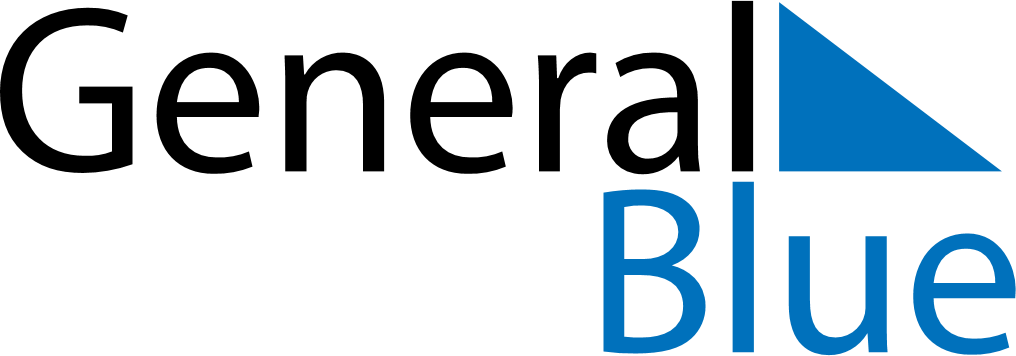 July 2022July 2022July 2022ChileChileSUNMONTUEWEDTHUFRISAT12345678910111213141516Our Lady of Mount Carmel171819202122232425262728293031